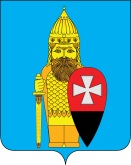 СОВЕТ ДЕПУТАТОВ ПОСЕЛЕНИЯ ВОРОНОВСКОЕ В ГОРОДЕ МОСКВЕ РЕШЕНИЕ22.12.2021 № 11/07О согласовании адресного перечня объектов дорожного хозяйства поселения Вороновское, подлежащих ремонту в 2022 годуВ соответствии с Законом города Москвы от 06.11.2002 № 56 «Об организации местного самоуправления в городе Москве», Уставом поселения Вороновское, в целях повышения качества содержания объектов дорожного хозяйства на территории поселения Вороновское; Совет депутатов поселения Вороновское решил:1. Согласовать адресный перечень объектов дорожного хозяйства поселения Вороновское, подлежащих ремонту в 2022 году (приложение).2. Опубликовать настоящее решение в бюллетене «Московский муниципальный вестник» и разместить на официальном сайте администрации поселения Вороновское в информационно - телекоммуникационной сети «Интернет».3. Контроль за исполнением настоящего решения возложить на главу поселения Вороновское Царевского Е.П.Заместитель председателяСовета депутатов поселения Вороновское                                      М.К. ИсаевПриложениек решению Совета депутатовпоселения Вороновское в городе Москвеот 22.12.2021 № 11/07Адресный перечень объектов дорожного хозяйства поселения Вороновское, подлежащих ремонту в 2022 году №п/пНаименование объекта дорожного хозяйстваЭлемент ОДХ, подлежащий ремонту1Дорога конечная остановка автобуса № 36 до ЖД переезда СНТ Здоровьепроезжая часть 2Дорога с. Покровскоепроезжая часть, обочины3Дорога с. Свитинопроезжая часть